MODEL：(E)UROPE SERIES					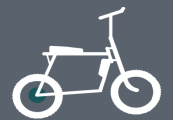 标题：     Germany quality ebike conversion kit front wheel 36V 250w with battery internallyNew EU standard,DISCOVER OUR EBIKE AREAS E-ROAD/E-CITYWe want to pursue a European minimalist, classic and functional style.LVCO electric bike system including motor, battery, controller, display, cable and other accessories. we provide complete kit that including everything you need to convert your bike into an ebike. The most simple makes the best ebike.CONTROLLER INTERGRATED 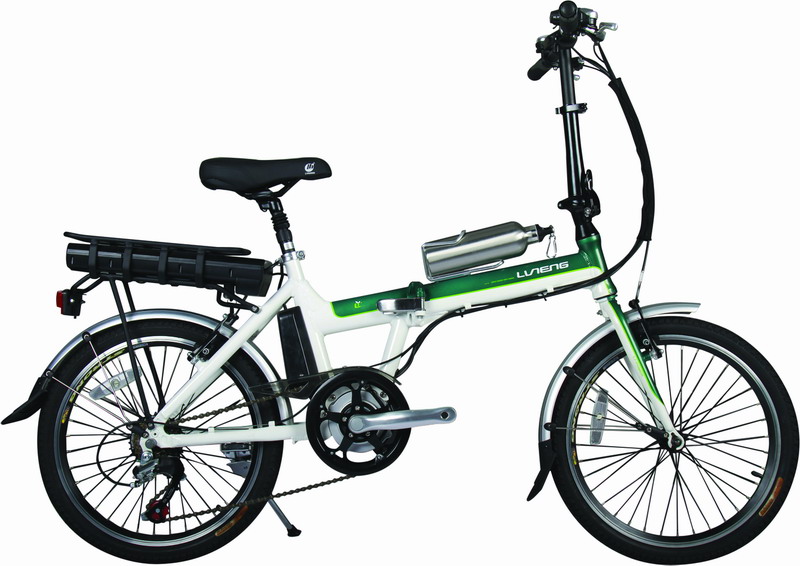 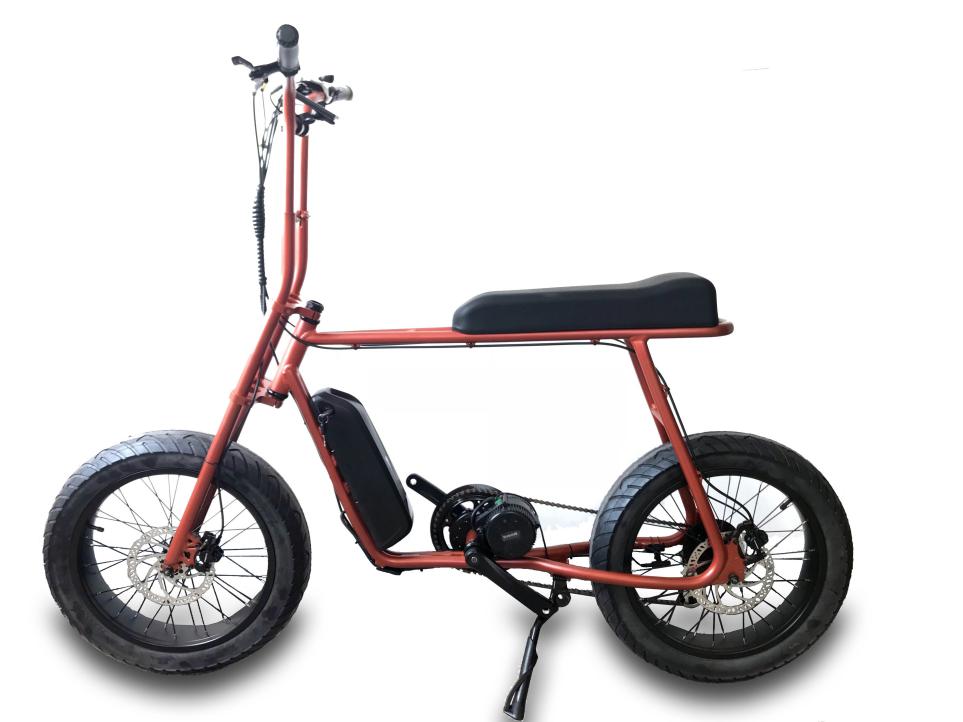 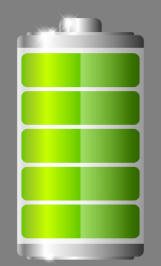 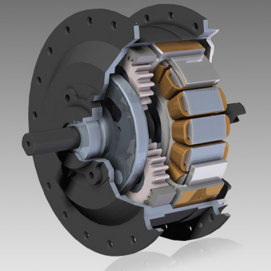 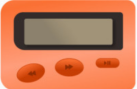 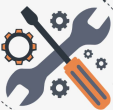 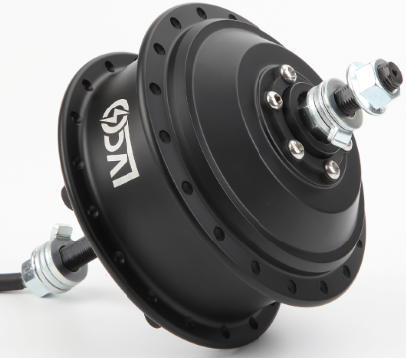 HB08F FRONT 36V 250Wbrushless geared 36V/48V 250W/350W electric bike motor, which is 42N.m. The rated speed of this motor is 25 km/h, which is comply with the road legal of most countries.CONTROLLER 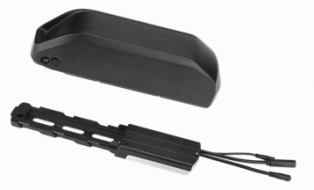 Controller build-in 36V 14A 6 mosfet reinforce power brushless controller with Multiple functions features,sine wave and square wave for option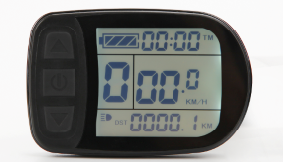 LCDImportant trip info displayed and all of the controller settings configured ,waterproof IP68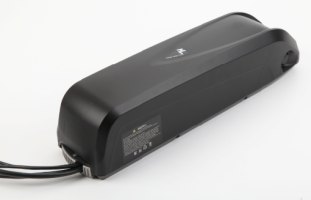 Battery HL battery 36V 13AhBranded 18650 cell lithium battery with high-quality BMS,RACK Type,Downtube and customized naked bag for option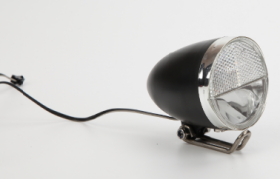 Integrated LIGHT Option 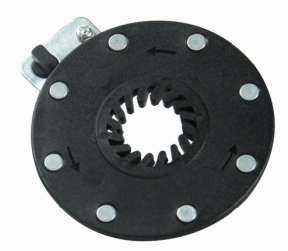                            8 magnet PAS 